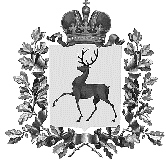 Администрация городского округаНавашинский Нижегородской областиПОСТАНОВЛЕНИЕ23.03.2023                                                                                                                            № 267О внесении изменений в состав комиссии по соблюдению требований к служебному поведению муниципальных служащих администрации городского округа Навашинский  и урегулированию конфликта интересов,  утвержденный постановлением администрации городского округа Навашинский от 13.11.2020 № 1220Администрация городского округа Навашинский п о с т а н о в л я е т:1. Внести в состав комиссии по соблюдению требований к служебному поведению муниципальных служащих администрации городского округа Навашинский и урегулированию конфликта интересов, утвержденный постановлением администрации городского округа Навашинский от 13.11.2020                  № 1220 (в редакции постановлений от 11.03.2022 № 235, от 09.03.2023 № 230) следующие изменения:1) вывести из состава комиссии Перцеву Любовь Николаевну. 2) ввести в состав комиссии Мальцева Александра Николаевича – кандидата философских наук, доцента, эксперта регионального развития и дополнительного образования Нижегородского института управления – филиала РАНХиГС                      (по согласованию).	2. Организационному отделу администрации городского округа Навашинский обеспечить опубликование настоящего постановления в официальном вестнике – приложении к газете «Приокская правда» и размещение на официальном сайте органов местного самоуправления городского округа Навашинский Нижегородской области в информационно-телекоммуникационной сети "Интернет".Глава местного самоуправления                                                                  Т.А.Берсенева